Od: xxxxxxxxxxx <xxxxxxxxxxxxxxxx@its.cz>
Datum: 24. 11. 2022 10:23
Předmět: akceptace objednávky
Komu: xxxxxxxxxxxxxx <xxxxxxxxxxxxxx@xxxxxxxxxxxxxxxxx.cz>
Kopie: 
Dobrý den,akceptujeme objednávku č. 2022/OBJ/157 ze dne 21.11.2022 na počítače dle objednávkového formuláře.S pozdravemxxxxxxxxxxxxxxxxxx
xxxxxxxxxxxxxx 
asistentka ředitele společnosti ITS akciová společnost  |  Vinohradská 184,  130 52  Praha 3
xxxxxxxxxxxxxxx 
xxxxxxxxxxxxxxxx www.its.cz | dTASK.cz | e-procesy.cz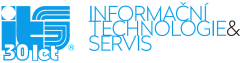 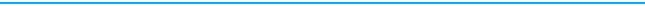 Obsah této zprávy, stejně jako  obsah související osobní a telefonické komunikace zástupců a zaměstnanců společnosti  ITS slouží výlučně jako prostředek k výměně  informací a, není-li to v nich výslovně uvedeno, nejsou právním  jednáním zakládajícím  závaznou  nabídku,  vznik,  změnu nebo  zánik  práv  či  právních  následků anebo   jednáním  směřujícím  bezprostředně  k uzavření smlouvy  a společnost ITS  nenese  jakoukoliv  odpovědnost  za  důsledky  či  újmu  vzniklou neuzavřením smlouvyObsah této zprávy, stejně jako  obsah související osobní a telefonické komunikace zástupců a zaměstnanců společnosti  ITS slouží výlučně jako prostředek k výměně  informací a, není-li to v nich výslovně uvedeno, nejsou právním  jednáním zakládajícím  závaznou  nabídku,  vznik,  změnu nebo  zánik  práv  či  právních  následků anebo   jednáním  směřujícím  bezprostředně  k uzavření smlouvy  a společnost ITS  nenese  jakoukoliv  odpovědnost  za  důsledky  či  újmu  vzniklou neuzavřením smlouvy